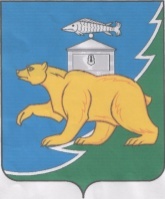 РОССИЙСКАЯ ФЕДЕРАЦИЯСОБРАНИЕ ДЕПУТАТОВ НЯЗЕПЕТРОВСКОГО МУНИЦИПАЛЬНОГО РАЙОНАЧЕЛЯБИНСКОЙ ОБЛАСТИРЕШЕНИЕот 20 февраля 2023 г. № 405г. НязепетровскО     принятии    в      муниципальнуюсобственность движимого имущества  Руководствуясь ст. 154 Федерального закона от 22.08.2004 г. № 122-ФЗ «О внесении изменений в законодательные акты Российской Федерации и признании утратившими силу некоторых законодательных актов Российской Федерации в связи с принятием Федеральных законов» О внесении изменений и дополнений в Федеральный закон «Об общих принципах организации законодательных (представительных) и исполнительных органов государственной власти субъектов Российской Федерации» и «Об общих принципах организации местного самоуправления в Российской Федерации», в связи с обращением Министерства образования и науки Челябинской области от 14.12.2022 г. № 12795 «О приеме флагштоков уличных» и обращением Управления образования администрации Нязепетровского муниципального района Челябинской области от 17.01.2023 г. № 50 о согласии принятия на безвозмездной основе из государственной собственности Челябинской области в собственность муниципального образования Нязепетровский муниципальный район Челябинской области, движимого имущества,  Собрание депутатов Нязепетровского муниципального районаРЕШАЕТ:             1. Принять на безвозмездной основе в муниципальную собственность Нязепетровского муниципального района движимое имущество на общую балансовую стоимость 231 986,82 рублей, в количестве 6 единиц по государственному контракту от 06.09.2022 г. № 27 (приложение).             2. Комитету по управлению муниципальным имуществом администрации Нязепетровского муниципального района Челябинской области в установленном порядке оформить прием-передачу указанного движимого имущества и его последующее закрепление за муниципальными казенными общеобразовательными учреждениями Нязепетровского муниципального района.             3. Настоящее решение подлежит официальному опубликованию на сайте                          Нязепетровского муниципального района (www.nzpr.ru, регистрация в качестве сетевого            издания: Эл № ФС77-81111 от 17.05.2021 г.).                                  4. Контроль за исполнением решения возложить на постоянную комиссию Собрания депутатов по экономике, бюджету и финансам (Газизов А.Ю.).Глава Нязепетровского муниципального района				           		                           С.А. КравцовПредседатель Собрания депутатовНязепетровского муниципального района	                                                   А.Г. Бунаков				                        Приложениек решению Собрания депутатовНязепетровского муниципального района от 20 февраля 2023 года № 405                                                                                        Перечень движимого имущества, передаваемого из государственной собственности Челябинской области в собственность Нязепетровского муниципального района(государственный контракт от 06.09.2022 г. № 27, счет – фактура от 03.10.2022 г. № 355, получательМКОУ «Средняя общеобразовательная школа № 3 г. Нязепетровска»)Перечень движимого имущества, передаваемого из государственной собственности Челябинской области в собственность Нязепетровского муниципального района(государственный контракт от 06.09.2022 г. № 27, счет – фактура от 03.10.2022 г. № 356, получательМКОУ «Средняя общеобразовательная школа № 27 г. Нязепетровска»)Перечень движимого имущества, передаваемого из государственной собственности Челябинской области в собственность Нязепетровского муниципального района(государственный контракт от 06.09.2022 г. № 27, счет – фактура от 03.10.2022 г. № 357, получательМКОУ «Ситцевская средняя общеобразовательная школа»)Перечень движимого имущества, передаваемого из государственной собственности Челябинской области в собственность Нязепетровского муниципального района(государственный контракт от 06.09.2022 г. № 27, счет – фактура от 03.10.2022 г. № 358, получательМКОУ «Ункурдинская средняя общеобразовательная школа»)Перечень движимого имущества, передаваемого из государственной собственности Челябинской области в собственность Нязепетровского муниципального района(государственный контракт от 06.09.2022 г. № 27, счет – фактура от 03.10.2022 г. № 359, получательМКОУ «Шемахинская средняя общеобразовательная школа»)Перечень движимого имущества, передаваемого из государственной собственности Челябинской области в собственность Нязепетровского муниципального района(государственный контракт от 06.09.2022 г. № 27, счет – фактура от 03.10.2022 г. № 360, получательМКОУ «Араслановская основная общеобразовательная школа»)№ п/пНаименование объектаКоличество, штЦенаСтоимость, руб.1Флагшток уличный. Россия138 664,4738 664,47ИТОГО:138 664,47№ п/пНаименование объектаКоличество, штЦенаСтоимость, руб.1Флагшток уличный. Россия138 664,4738 664,47ИТОГО:138 664,47№ п/пНаименование объектаКоличество, штЦенаСтоимость, руб.1Флагшток уличный. Россия138 664,4738 664,47ИТОГО:138 664,47№ п/пНаименование объектаКоличество, штЦенаСтоимость, руб.1Флагшток уличный. Россия138 664,4738 664,47ИТОГО:138 664,47№ п/пНаименование объектаКоличество, штЦенаСтоимость, руб.1Флагшток уличный. Россия138 664,4738 664,47ИТОГО:138 664,47№ п/пНаименование объектаКоличество, штЦенаСтоимость, руб.1Флагшток уличный. Россия138 664,4738 664,47ИТОГО:138 664,47